RUKOPISNA SLOVA (DO SLOVA Z, Ž)1. Promotri slike. Odgovori na pitanje o slici potpunom rečenicom. Piši pisanim slovima.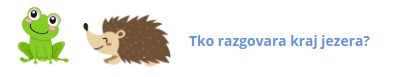 Tko razgovara pokraj jezera? 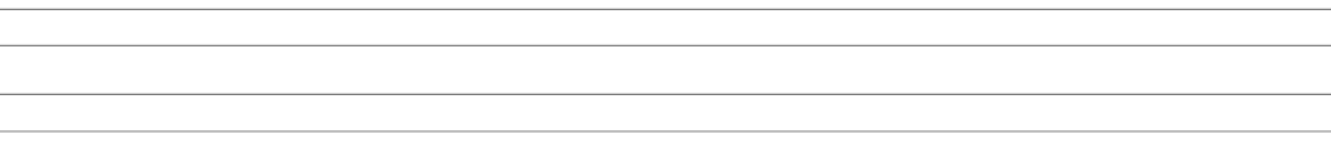 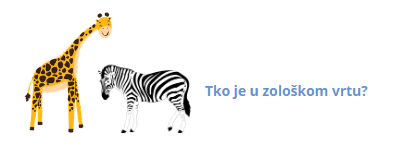 Tko je u zoološkom vrtu? 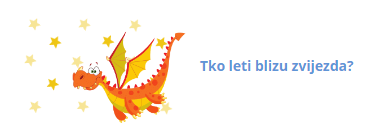 Tko leti u blizini zvijezda?  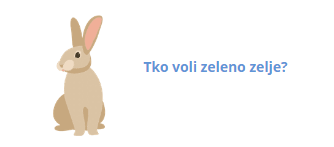 Tko voli zeleno zelje?